OSNOVNA ŠOLA                                                                                                                       ŠMARTNO PRI SLOVENJ GRADCU                                                                                                         Šmartno pri Slovenj Gradcu 69                                                                                                                                2383 Šmartno pri Slovenj Gradcu                                                                                                     Tel.: (02) 620 2 620                                                                                                          Elektronska pošta: os.smartno-sg@guest.arnes.si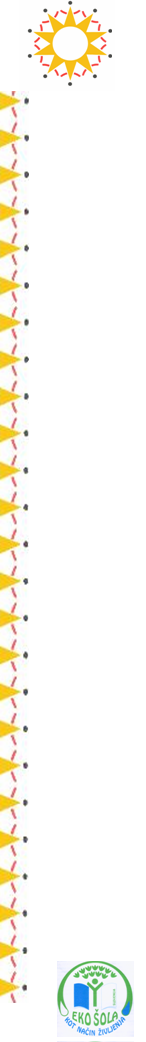 Spoštovani starši! V okviru šolskega sklada lahko nekaterim učencem omogočimo znižano plačilo šolskih dejavnosti glede na socialni položaj. A) tabor za 1. razred B) letna šola v naravi za 5. razred C) zimska šola v naravi za 6. razred Č) šola v naravi za 8. razred D) zaključna ekskurzija E) razno (vpišite sami): __________________________________________ (Obkrožite ali vpišite dejavnosti, za katero želite znižano plačilo.) Prosimo vas, da v primeru prošnje za regresirano plačilo šole v naravi oz. tabora pisno obrazložite razloge in to osebno ali preko otroka posredujete razredniku.                                 Če želite uveljaviti pravico do znižanega plačila zgoraj obkrožene dejavnosti, k prijavi obvezno priložite fotokopijo odločbe o otroškem dodatku.                                                                                                      Ravnatelj                                                                                                                                                           Robert SterkušProsim za znižano plačilo za otroka: ________________________________________________ iz __________ razreda. Otrokova davčna številka:___________________________________Obrazložitev: ________________________________________________________________________ ________________________________________________________________________ ________________________________________________________________________ Datum:                                                                                                Podpis staršev ali skrbnikov: